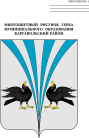 Российская ФедерацияКурганская областьДума Каргапольского муниципального округаР Е Ш Е Н И Еот 23.03.2023 г. № 261р.п. КаргапольеОб отчете Главы Каргапольского муниципального округа о деятельности Администрации Каргапольского муниципального округа Курганской области, о результатах его деятельности и итогах социально- экономического развития Каргапольского муниципального округа Курганской области за 2022 годВ соответствии с пунктом 11.1. статьи 35 Федерального закона от 06.10.2003 г. № 131-ФЗ "Об общих принципах организации местного самоуправления в Российской Федерации", Уставом Каргапольского муниципального округа Курганской области, решением Думы Каргапольского муниципального округа от 23.03.2023 г. № 260 «О ежегодном отчете Главы Каргапольского муниципального округа о результатах его деятельности, деятельности Администрации Каргапольского муниципального округа Курганской области, в том числе о решении вопросов, поставленных Думой Каргапольского муниципального округа Курганской области», заслушав и обсудив отчёт Главы Каргапольского муниципального округа Ленкова Е.Е., Дума Каргапольского муниципального округа Курганской области отмечает, что в социально-экономическом развитии Каргапольского муниципального округа в 2022 году, как и в предыдущие годы, наблюдается рост социально-экономических показателей.В отчетный период деятельность Главы Каргапольского муниципального округа была направлена на решение вопросов местного значения, выполнение мероприятий намеченной стратегии социально-экономического развития Каргапольского муниципального округа, участие в реализации государственных программ и национальных проектов. Доходы бюджета района за 2022 год были перевыполнены, что позволило направить дополнительные денежные средства на решение вопросов местного значения.Благодаря продуманной политике и умелому руководству Главы Каргапольского муниципального округа, добросовестной деятельности органов местного самоуправления Каргапольского муниципального округа, организаций и учреждений, населения, Каргапольский муниципальный округ продолжает занимать лидирующие позиции среди городов, муниципальных районов и округов Курганской области. Деятельность органов местного самоуправления Каргапольского муниципального округа положительно оценивается органами государственной власти Курганской области, населением Каргапольского муниципального округа. Учитывая вышеизложенное, Дума Каргапольского муниципального округа РЕШИЛА:1.	Принять к сведению отчет Главы Каргапольского муниципального округа Ленкова Е.Е. о деятельности Администрации Каргапольского муниципального округа Курганской области, о результатах его деятельности и итогах социально-экономического развития Каргапольского муниципального округа Курганской области за 2022 год согласно приложению к данному решению.2. Признать деятельность Главы Каргапольского муниципального округа Ленкова Евгения Евгеньевича за 2022 год положительной и эффективной, выплатить ему вознаграждение в размере 1 (одного) месячного содержания.3. Рекомендовать Главе Каргапольского муниципального округа поощрить муниципальных служащих органов местного самоуправления Каргапольского муниципального округа Курганской области, внесших наибольший вклад в их деятельность и исполнение Прогноза социально-экономического развития Каргапольского муниципального округа Курганской области за 2022 календарный год.Председатель ДумыКаргапольского муниципального округа                                               Е.В. Кучин                                                                                    Приложение                                                                                    к решению Думы Каргапольского                                                                                     муниципального округа от 23.03.2023 г.                                                                                                         № 261 «Об отчете Главы Каргапольского                                                                                   муниципального округа о деятельности                                                                       Администрации Каргапольского                                                                              муниципального округа Курганской                                                                                   области, о результатах его деятельности                                                                              и итогах социально- экономического                                                                                           развития Каргапольского муниципального                                                                                     округа Курганской области за 2022 год»Отчет Главы Каргапольского муниципального округа о деятельности Администрации Каргапольского муниципального округа Курганской области, о результатах его деятельности и итогах социально- экономического развития Каргапольского муниципального округа Курганской области за 2022 год2022 год стал очередным годом серьезных перемен, годом единения и трансформаций.24 февраля Президент Владимир Путин принял непростое решение о начале специальной военной операции на территории сопредельного государства. В связи с этим, в России объявлена частичная мобилизация граждан для участия в спецоперации. На СВО отправились и каргапольцы, чтобы защищать мирных жителей Донецка и Луганска от агрессии со стороны киевского режима.Жители округа не остались равнодушными, объединились для оказания помощи бойцам. На постоянной основе проводится сбор средств, обмундирования, снаряжения, продуктов питания, товаров первой необходимости, медицинских препаратов для участников СВО. Спасибо жителям и предпринимателям, всем тем, кто приложил к этому свою доброту, заботу, кто поддержал и продолжает поддерживать наших военнослужащих.В прошлом году избрана Дума Каргапольского муниципального округа Курганской области I созыва (далее – Дума Каргапольского муниципального округа). Завершилась процедура перехода Каргапольского района во вновь образованный Каргапольский муниципальный округ. Вместо 15 сельсоветов создано 5 муниципальных казенных учреждений – территориальных отделов: Каргапольский, Краснооктябрьский, Долговский, Тагильский, Чашинский. Деятельность главы и Администрации Каргапольского муниципального округа Курганской области (далее – Администрация Каргапольского муниципального округа) в 2022 году была направлена на выполнение намеченной стратегии социально-экономического развития округа, участие в реализации национальных проектов, региональных программ, решение вопросов местного значения. Следует подчеркнуть, что благодаря поддержке со стороны Губернатора и Правительства области, совместным усилиям Думы Каргапольского муниципального округа, трудовых коллективов, граждан, Администрации Каргапольского муниципального округа удалось сохранить набранный темп развития, реализовать намеченные планы по конкретным значимым направлениям и объектам. Особое внимание уделялось экономике, благоустройству, жилищно-коммунальной сфере, вопросам социальной направленности, строительству и ремонту социальных объектов. Сельское хозяйствоРазвитие агропромышленного комплекса является приоритетной отраслью экономики Каргапольского муниципального округа. В 2022 году Администрация Каргапольского муниципального округа уделяла внимание стабильности и положительной динамике развития сельского хозяйства, привлечению инвестиций, укреплению материально-технической базы сельхозтоваропроизводителей, удовлетворению потребностей сельского населения в обустройстве населенных пунктов, расположенных в сельской местности, объектами социальной и инженерной инфраструктуры, благоустройству сельских территорий по муниципальной программе «Комплексное развитие сельских территорий Каргапольского района». В реализации муниципальной программы «Развитие агропромышленного комплекса в Каргапольском районе на 2020-2025 годы» приняли участие 12 сельскохозяйственных предприятий, 23 крестьянских (фермерских) хозяйства, 10383 личных подсобных хозяйств населения округа, 9 предприятий, перерабатывающих сельскохозяйственную продукцию.В 2022 году посевная площадь основных сельскохозяйственных культур составила 60235 га, в том числе зерновые и зернобобовые культуры были размещены на площади 47370 га. При благоприятных погодных условиях намолочено 112,8 тыс. тонн зерна в первоначально оприходованном весе при средней урожайности 23,8 ц/га на уборочную площадь. Заготовлено грубых кормов для общественного животноводства 30,2 центнера кормовых единиц на 1 условную голову скота. В 2022 году сельхозтоваропроизводителями проведено обеззараживание 74,6% семенного материала, закуплено 325,4 тонн семян для сортосмены и сортообновления, что составляет 180% к уровню 2021 года. Системная работа по ресурсосберегающим технологиям с семенным материалом способствует получению стабильных урожаев в любых погодных условиях хлеборобами округа. Наивысшую урожайность зерновых и зернобобовых культур получили: ООО «Агрокомплекс Каргапольский» - 40,4 ц/га, ООО «Уралхлебпром» - 29,4 ц/га, ООО «Соровское» - 26,1 ц/га, среди крестьянских (фермерских) хозяйств: ИП Глава КФХ Кукин М.В, - 29 ц/га, Гагаркин С.Г. – 25,9 ц/га, Мингалев В.Г. – 25,8 ц/га.В 2022 году в отрасль растениеводства инвестировано более 157 млн. рублей, на которые приобретено 6 тракторов, 3 зерноуборочных комбайна, 15 прицепных устройств. Сельхозтоваропроизводители в 2022 году получили несвязанную поддержку производства в сумме 7549,5 тыс. руб.Кроме того, хозяйствами Каргапольского муниципального округа получена субсидия на производство и реализацию зерновых культур в сумме 3858,9 тыс. руб.Получена субсидия на производство и реализацию зерновых культур (из резервного фонда) в сумме 7904,4 тыс. руб. Производством продукции животноводства занимаются: одно сельскохозяйственное предприятие ООО «АгроИнвест», 11 крестьянских (фермерских) хозяйств и личные подсобные хозяйства населения округа.Сельхозпредприятиями и КФХ произведено 2722 тонны молока, продуктивность дойного стада составила 5136 кг. молока. Произведено на убой в живом весе 2728 тонны мяса, в том числе сельхозпредприятием и КФХ - 326,39 тонн.Сумма государственной поддержки отрасли животноводства в 2022 году составила: - в форме субсидий по программе собственного производства молока в сумме 5670,9 тыс. руб.;- по программе Правительства Курганской области «О поддержке граждан, ведущих личное подсобное хозяйство в Курганской области» приобретены коровы первотелки молочного направления в количестве 10 голов.Развиваются в Каргапольском муниципальном округе перерабатывающие производства, продукция которых пользуется высоким покупательским спросом. За прошедший год произведено переработанной сельскохозяйственной продукции на общую сумму более 254,2 млн. руб. Наилучшие показатели у таких предприятий, как ООО «Сельхозпродукт», ООО «Мельком-М», ООО «Союз». Общая сумма всех субсидий, полученных за 2022 год предприятиями агропромышленного комплекса округа, составила 44706,8 тыс. руб., в том числе из федерального бюджета 25731,9 тыс. руб., из областного бюджета 18974,8 тыс. руб.ПромышленностьНа территории Каргапольского муниципального округа осуществляют деятельность 128 юридических лиц с численностью работающих 2400 человека.Рост объемов производства по 11 основным промышленным предприятиям за 2022 год к уровню 2021 года в действующих ценах составил 101,8%. Темп роста свыше 100% имеют: ООО «Гарант», ООО «Каргапольский леспромхоз», ООО «Завод деревянного домостроения».Большой вклад в развитие промышленности вносят ООО «Каргапольский машиностроительный завод» и ООО «Завод керамических материалов». Эффективно работают на рынке деревообработки ОАО «Заурал-Лес», ООО «Деревообрабатывающий завод Кособродск», ООО «КосМос СП» и др. Предприятиями всех отраслей ежегодно ведется техническое перевооружение основных средств, постоянно обновляется оборудование, совершенствуются производственные технологии, улучшается качество продукции.Малый и средний бизнесСубъекты малого и среднего предпринимательства работают во всех отраслях экономики. По состоянию на 01.01.2023г. на территории Каргапольского муниципального округа осуществляют деятельность 579 субъектов малого и среднего предпринимательства, в том числе 128 юридических лиц и 451 индивидуальный предприниматель. В хлебопекарной промышленности стабильно работают малые предприятия: ООО «Пекарня Урал», ООО «Мельком-М», Каргапольский РПС, Долговское сельпо, СППК «Надежда». В строительстве заняты ИП Петров А.М., ООО «Дорожник» и другие.  ООО «Зеленая кладовая» продолжает свою деятельность по заготовке и переработке (солению) овощей.Развивается сфера бытовых услуг. Парикмахерские и косметические услуги оказывают салоны красоты «Марафет», «Орхидея», «Стиль» и др. Парикмахерские услуги предоставляются в р.п. Красный Октябрь, с. Чаши и других населенных пунктах.Услуги по пошиву и ремонту одежды, иные услуги в этой сфере предоставляют предприниматели Воронина С.В., самозанятая Манакова Л.М., «Салон штор» ИП Прокопьева О.В. и др.Для оказания поддержки субъектам малого и среднего предпринимательства при Администрации Каргапольского муниципального  округа работает информационно-консультационный центр, координационный Совет по развитию малого и среднего предпринимательства.  Торговля, общественное питание и бытовое обслуживание населенияПотребительский рынок занимает одно из значимых сегментов жизнеобеспечения Каргапольского муниципального округа и представлен услугами торговли, общественного питания и бытового обслуживания. Темп роста товарооборота за 2022 год составил 110%.По состоянию на 01.01.2023г. на территории Каргапольского муниципального округа функционируют более 300 торговых объектов общей торговой площадью более 17 тыс. кв. м. Обеспеченность торговыми площадями составляет 610 кв.м. на 1000 жителей при нормативе 349,1 кв.м. В 2022 году открылись магазины «Красное/белое» и RBT/ в р.п. Каргаполье. Прочно заняли свою нишу на потребительском рынке супермаркеты: «Метрополис», «Магнит», «Красное/белое», «Монетка», «Магнит у дома», «Пятерочка», «Светофор», которые предлагают расширенный ассортимент товаров.На территории р.п. Каргаполье работают специализированные магазины: «Мебель», «Дуэт», «Славянская мебель», «Стройка», «Мясной дом», «Ермолинские полуфабрикаты», «Строй сам», ООО «Равис», магазины ИП Лысенко Ю.М. и ИП Мохирев Ю.А., что позволяет наиболее полно удовлетворять покупательский спрос населения на продовольственные и непродовольственные товары.Работают предприятия потребительской кооперации: ООО «Рассвет», Долговское, Житниковское и Кособродское сельпо, ООО «Союз», СППК «Надежда», которые обслуживают жителей отдаленных и малонаселенных деревень. Их сеть насчитывает более 20 торговых объектов.В последнее время получила распространение выездная форма торгового обслуживания населения отдаленных населенных пунктов, которую осуществляют ООО «Рассвет», Долговское сельпо, ГБУ «Центр социального обслуживания». Услуги общественного питания жителям  округа предоставляют 9 субъектов малого бизнеса в 11 точках общественного питания. Предприятия активно вкладывают свои средства в оснащение объектов современным оборудованием, создавая комфортные условия для потребителей. 	В сфере бытового обслуживания населения более 30 лет успешно работает малое предприятие ООО «Ритм», которое предоставляет различные виды бытовых услуг.Индивидуальные предприниматели оказывают различные бытовые услуги населению: парикмахерские, косметические, ремонт телерадиоаппаратуры, автотранспортных средств, фотоуслуги, ремонт и пошив одежды и др. ИнвестицииВ 2022 году на территории Каргапольского муниципального округа реализовано 8 инвестиционных проектов на сумму 24,82 млн. рублей, создано 26 рабочих мест. Мерами поддержки воспользовались 9 предприятий на общую сумму 30,1 млн. рублей.По социальному контракту 16 граждан получили в общей сумме 4,4 млн. рублей. Инвестиции вложены в развитие существующих и открытие новых проектов в сфере бытового и медицинского обслуживания, торговли, общественного питания, животноводства. На развитие личного подсобного хозяйства 10 человек приобрели крупный рогатый скот на общую сумму 1,4 млн. рублей.В реестр «Сопровождаемые» включено 12 инвестиционных проектов на общую сумму 233,33 млн. руб. Это предприятия промышленности, агропромышленного комплекса, торговли, придорожного сервиса, услуг. Исполнение консолидированного бюджетаИсполнение консолидированного бюджета Каргапольского района за 2022 год составило:- объем поступивших доходов – 1 088 696 тыс. рублей;- кассовое исполнение расходов –1 083 703 тыс. рублей;- профицит – 4 993 тыс. рублей.Доходы консолидированного бюджета за 2022 год исполнены на 100,8 % к годовым бюджетным назначениям. Поступление налоговых и неналоговых доходов в консолидированный бюджет Каргапольского района за 2022 год составило 206 114 тыс. рублей (104,9 % к уточненным бюджетным назначениям на год), что на 8,6 % больше, чем в прошлом году, в абсолютном выражении на 16 285 тыс. рублей.Налоговые доходы в консолидированный бюджет Каргапольского района за 2022 год поступили в размере 167 481 тыс. рублей или на 12,9 % больше, чем за аналогичный период 2021 года (104,9 % к уточненным бюджетным назначениям), основными источниками являются:- налог на доходы физических лиц – 120 160 тыс. рублей или 111,6 % к соответствующему периоду прошлого года (104,5 % к уточненному плану);- акцизы на нефтепродукты, направляемые в муниципальный дорожный фонд – 15 713 тыс. рублей или 117,8 % к соответствующему периоду прошлого года (101,2 % к уточненному плану);- земельный налог – 11 457 тыс. рублей или 97,5 % к прошлому году (101,9 % к уточненному плану);- налог, взимаемый в связи с применением патентной системы налогообложения – 7 720 тыс. рублей или в 1,6 раза больше уровня поступлений прошлого года (128,7 % к уточненному плану);Неналоговые доходы консолидированного бюджета Каргапольского района за 2022 год составили 38 633 тыс. рублей или на 6,7 % меньше, чем за аналогичный период 2021 года (105,2 % от уточненного плана).Прочие безвозмездные поступления консолидированного бюджета Каргапольского района за 2022 год составили 26 232 тыс. рублей или в 2,4 раза больше уровня поступлений за аналогичный период 2021 года (100,2 % от уточненного плана).   	Безвозмездные поступления  из бюджетов других уровней составили 856 358 тыс. рублей и рост поступлений к 2021 году составил в сумме 129 827 тыс. рублей. Данный вид доходов поступил в бюджет района целенаправленно на исполнение государственных полномочий Российской Федерации и Курганской области, переданных на их исполнение органами местного самоуправления.Доля собственных доходов консолидированного бюджета в 2022 году составила 21,3 % (2017 г. – 26,9%; 2018 г. – 24,2%; 2019 г. – 23,4%; 2020 г. – 18,6 %; 2021 г. – 21,6 %). Расходы консолидированного бюджета за 2022 год исполнены в сумме 1 083 703 тыс. рублей или 98,9 % к уточненным годовым бюджетным назначениям, что выше аналогичного периода 2021 года на 154 151 тыс. рублей.Основную долю расходов 74,8% составляют расходы социальной направленности. Это расходы на образование, социальную политику, культуру и спорт. Общее финансирование их составило 810 326 тыс. рублей.Значительно выросли расходы на выплату заработной платы и начисления на неё работникам бюджетной сферы. Выплаты составили 643 241 тыс. рублей, рост к 2021 году 70 272 тыс. рублей, на оплату коммунальных услуг – 81 583 тыс. рублей.По реализации Указа Президента Российской Федерации от 7 мая 2012 года № 597 «О мероприятиях по реализации государственной социальной политики» обеспечен уровень средней заработной платы педагогических работников и работников культуры.Земельные отношенияВ рамках исполнения полномочий по управлению и распоряжению земельными ресурсами Администрацией Каргапольского муниципального округа по итогам 2022 года предоставлено 264 земельных участка общей площадью 3105,2 га. Из общего количества земельных участков предоставлено:- 105 участков в собственность за плату;- 15 участков в собственность бесплатно;- 132 участка в аренду;- 12 участков в постоянное (бессрочное) пользование.Для нужд строительства предоставлено 42 земельных участка, из них 14 участков общей площадью 2,2 га для индивидуального жилищного строительства. В целях реализации Закона Курганской области от 06.10.2011г. №61 «О бесплатном предоставлении земельных участков для индивидуального жилищного строительства на территории Курганской области» гражданам, имеющим трех и более детей, а также ветеранам боевых действий предоставлено 2 земельных участка.В рамках реализации Закона Курганской области от 02.05.2012г. №22 «Об отдельных положениях оборота земель сельскохозяйственного назначения на территории Курганской области» двум главам КФХ предоставлено 2 земельных участка общей площадью 130,7 га в собственность бесплатно.5 граждан получили в аренду 5 земельных участков общей площадью 3,4 га в соответствии с Законом Курганской области от 05.06.2019г. № 89 «О регулировании отдельных вопросов в сфере земельных отношений». В отчетном периоде выдано 133 разрешения на использование земель без предоставления земельных участков и установления сервитута, рост к аналогичному периоду 2021 года составил 218%.Заключено 32 соглашения о перераспределении земельных участков, дополнительное увеличение площади существующих участков составило 12,7 га. Рост по количеству соглашений с аналогичным периодом 2021 года составил 133%, также произошло и увеличение площади существующих участков на 12,15 га.В ходе проведенной инвентаризации земель сельскохозяйственного назначения на территории Каргапольского муниципального округа установлено использование земель землепользователями без правоустанавливающих документов. По итогам проведенных мероприятий в 2022 году в отношении 1919,2 га заключены договора аренды (купли-продажи) земельных участков.Ежегодно проводится работа по вовлечению в сельскохозяйственный оборот земель, в отношении которых признано право муниципальной собственности, из числа невостребованных земельных долей. По состоянию на 01.01.2023г. муниципальным образованием признано право муниципальной собственности на 1600 земельных долей общей площадью 18523,77 га, из них выделено и сформировано 66 земельных участков общей площадью 6103,5 га, введено в оборот 50 участков площадью 5016,15 га. По итогам проведенной работы за 2022 год было выделено и сформировано 6 земельных участка общей площадью 355,2 га, введено в оборот 15 участков площадью 1621,85 га.За отчетный период проведено 25 аукционов, что в 1,3 раза выше показателя 2021 года, по результатам которых:- заключены договора аренды в отношении 40 земельных участков общей площадью 1932,23 га;- заключены договора купли- продажи в отношении 8 земельных участков общей площадью 33,3 га.В рамках организации и проведения претензионно-исковой работы направлено должникам 19 претензий на общую сумму 401,9 тыс. руб.,  в оплату которых поступило 38,4 тыс. руб. В консолидированный бюджет Каргапольского района по итогам 2022 года от распоряжения земельными ресурсами поступило 11922,3 тыс. руб., из них 6272,9 тыс. руб. арендных платежей и 5552,1 тыс. руб. от продажи земельных участков.Имущественные отношенияПо состоянию на 01.01.2023г. на территории Каргапольского муниципального округа находится 42 юридических лица, из них 2 муниципальных предприятия и 40 учреждений.Согласно реестру объектов муниципального имущества Каргапольского муниципального округа в муниципальной собственности находится 1362 объекта муниципального имущества.За отчетный период проведено 2 аукциона на право заключения договора аренды муниципального имущества Каргапольского муниципального округа, по результатам которых, заключены договора аренды в отношении 2 помещений общей площадью 356,6 кв.м, заключен 1 договор аренды с ООО «БИОС» в рамках оказания муниципальной преференции. В рамках исполнения прогнозного плана приватизации в течение 2022 года объявлено 17 аукционов по продаже муниципального имущества, по итогам которых состоялось 5 аукционов. Проведена 1 продажа по средствам публичного предложения. Доход бюджета по проданным 6 объектам составил 996,9 тыс. руб. По состоянию на 01.01.2023г. в специализированном жилищном фонде числится 77 объектов. В течение 2022 года принято из государственной собственности в муниципальную собственность округа 24 квартиры, заключено 24 договора специализированного найма.За 2022 год проведено 10 проверок в отношении 57 объектов, относящихся к специализированному жилищному фонду. По 19 из них установлены нарушения условий заключенного договора. В адрес нанимателей, допустивших нарушения условий договора, направлены уведомления об их устранении.В целях оказания имущественной поддержки субъектам МСП сформирован и утверждён единый перечень муниципального имущества округа, предназначенного для передачи во владение, пользование субъектам МСП, образующим инфраструктуру поддержки субъектов МСП, физическим лицам, не являющимся индивидуальными предпринимателями и применяющим специальный налоговый режим «Налог на профессиональный доход». В течение 2022 года перечень дополнен 2 объектами. По состоянию на 01.01.2023г. в перечень включено 25 объектов недвижимого имущества, из которых 16 предоставлено в аренду субъектам МСП. В рамках исполнения поручения Губернатора Курганской области по работе с бесхозяйными и выморочными объектами, в отношении 5 объектов признано право муниципальной собственности, по 165 объектам работа продолжается.В ходе организации и проведения претензионно-исковой работы направлено должникам по арендной плате муниципального имущества 3 претензии на общую сумму 322,4 тыс. руб., в оплату которых поступило 31,8 тыс. руб., также направлено 23 претензии должникам по специализированному найму жилья на сумму 345,3 тыс. руб. В консолидированный бюджет Каргапольского района по итогам 2022 года от распоряжения муниципальным имуществом поступило 4469,5 тыс. руб., из них 3084,9 тыс. руб. арендных платежей, 1097,1 тыс. руб. от продажи имущества и 287,5 тыс. руб. платы за найм.По итогам 2022 года достигнут рост поступлений в консолидированный бюджет Каргапольского района  на 1374 тыс. руб. или на 69,2%.Сведения об осуществлении муниципального земельного контроляВ 2022 году до вступления в силу ограничений по проведению контрольных (надзорных) мероприятий (далее – КНМ) со взаимодействием, установленных постановлением Правительства Российской Федерации от 10.03.2022г. № 336 «Об особенностях организации и осуществления государственного контроля (надзора), муниципального контроля», в ходе проведения муниципального земельного контроля на территории Каргапольского муниципального округа проведено 29 внеплановых проверок. По итогам проверок в отношении 15 контролируемых лиц, допустивших нарушение земельного законодательства, применены штрафные санкции в размере 4,550 тыс. руб. Устранили нарушения требований земельного законодательства 14 контролируемых лиц.После введения ограничений на проведение КНМ со взаимодействием проведено 161 КНМ без взаимодействия (28 КНМ - на территории земель сельскохозяйственного назначения, 133 КНМ - на территории земель населенных пунктов). По результатам проведения КНМ без взаимодействия контролируемым лицам выдано 117 предостережений. С контролируемыми лицами проведено 15 профилактических визитов, 3 консультирования. По результатам проведения КНМ выявлено 70 земельных участков, используемых без правоустанавливающих документов или с выявленным самовольным занятием земельных участков.  22 контролируемых лица исполнили предостережение о необходимости соблюдения земельного законодательства (оформление правоустанавливающих документов, освобождение самовольно занятых земельных участков, скос травы и уборка деревьев на землях сельскохозяйственного назначения).Ремонт дорог общего пользования местного значенияВ 2022 году отремонтировано дорог общего пользования местного значения протяженностью 2,89 км, установлено 5 опор освещения на общую сумму 31,32 млн. руб.В д. Заречье проведены работы по щебенению улицы Береговой.В р.п. Каргаполье проведен ремонт дороги на улице Ленина с обустройством тротуарной сети, пешеходного перехода, установкой перильного ограждения, искусственных неровностей.Работа отдела ЖКХВ 2022 году проведен капитальный ремонт двух многоквартирных домов в р.п. Каргаполье, одного дома в с. Сосновка, одного дома в п. Майском и одного дома в с. Чаши на общую сумму 11,9 млн. руб. за счет средств собственников жилых помещений в многоквартирном доме.В целях повышения уровня благоустройства населенных пунктов в рамках национального проекта «Комфортная городская среда» в 2022 году благоустроено 2 территории общего пользования в р.п. Каргаполье по ул. Крупской, 91 и р.п. Красный Октябрь по ул. Садовой, 9 на общую сумму 6 млн. руб. В рамках соблюдения правил благоустройства в населенных пунктах выявлено 698 нарушений правил благоустройства, составлено 68 протоколов, вынесено 49 предупреждений и 12 штрафов. Устранено 5 несанкционированных свалок и проведена очистка мест захоронений от травы, древесных остатков и бытовых отходов.ООО «Чистый город» вывез 519 куб. м. отходов с мест захоронений на сумму 237,6 тыс. руб.На территории округа оборудовано 72 контейнерных площадки на сумму 767 тыс. рублей. В целях обеспечения устойчивой и надежной работы систем теплоснабжения предприятиями ЖКХ подготовлено к эксплуатации в зимний период 34,51 км тепловых сетей, 130,3 км водопроводных сетей, 17,9 км канализационных сетей, 41 котельная, заменено 1,65 км тепловых сетей и 1,9 км водопроводных сетей. В 2022 году проведена модернизация инженерной инфраструктуры на следующих объектах: - ремонт водопровода по пер. Ленинский - ул. Ленина до Центральной районной больницы в р.п. Каргаполье на сумму 1 235,2 тыс. руб.;- ремонт аварийного участка теплотрассы и водопровода по ул. Ленина до ул. Кирова в р.п. Каргаполье на сумму 4 234,9 тыс. руб.;- ремонт аварийного участка теплотрассы по ул. Калинина, 31 до ул. Комсомольская, 18 в р.п. Каргаполье на сумму 3 031,9 тыс. руб.;- монтажные и пусконаладочные работы по установке узла учета вырабатываемой тепловой энергии на котельной в с. Сосновка на сумму 509 тыс. руб.Работы выполнены на общую сумму 9 011 тыс. руб., в т. ч. за счет субсидии из областного бюджета на сумму 8 560 тыс. руб. и бюджета Каргапольского района на сумму 451 тыс. руб.В 2022 году установлены 3 прибора учета тепловой энергии в бюджетных организациях и 1 узел учета тепловой энергии в котельной с. Сосновка.  Уральским управлением Ростехнадзора выдан Паспорт готовности к отопительному сезону. Каргапольский муниципальный округ один из первых в области начал отопительный сезон 2022-2023 гг.Архитектура и градостроительствоВ 2022 году в связи с преобразованием Каргапольского района во вновь образованное муниципальное образование Каргапольский муниципальный округ отделом архитектуры и градостроительства разработано и подготовлено 18 нормативно-правовых актов, в том числе по 16 муниципальным услугам, предоставляемых отделом.За отчетный период подготовлено и выдано 21 градостроительный план земельного участка, 13 разрешений на строительство объектов капитального строительства, в том числе разрешение на строительство «Общеобразовательная организация в р.п. Красный Октябрь Каргапольского района», 11 разрешений на ввод объекта в эксплуатацию. В 2022 году поступило 55 уведомлений о планируемом строительстве или реконструкции объекта индивидуального жилищного строительства или садового дома; 46 уведомлений о завершении строительства или реконструкции объекта индивидуального жилищного строительства или садового дома; 11 уведомлений о планируемом сносе объекта капитального строительства. По поступившим уведомлениям приняты положительные решения и выданы документы.Введено в эксплуатацию  жилья, что составляет 67,5% от плана (план ввода на 2022 год – ). Муниципальные закупкиВ соответствии с требованиями Федерального закона от 05.04.2013г. № 44-ФЗ «О контрактной системе в сфере закупок товаров, работ, услуг для обеспечения государственных и муниципальных нужд» все закупки муниципальными заказчиками Каргапольского муниципального округа отражаются в плане-графике закупок на web-торгах и размещаются в Единой информационной системе в сфере закупок и региональной единой информационной системе в сфере закупок Курганской области в сети Интернет, электронные торги проводятся на электронных площадках.В 2022 году проведено 65 конкурентных процедур по определению поставщиков (подрядчиков, исполнителей) для нужд муниципальных заказчиков на общую сумму 194587,7 тыс. руб., по их результатам заключено 58 муниципальных контрактов, экономия составила 14 773,7 тыс. руб.В том числе:- для муниципальных нужд Каргапольского поссовета проведено 16 электронных процедур на сумму 13 352,1 тыс. руб., по результатам которых заключено 14 муниципальных контрактов на общую сумму 12 715,3 тыс. руб., экономия составила 636,7 тыс. руб.; для нужд МКУ «Каргапольский территориальный отдел» проведено 3 электронные процедуры на сумму 554,1 тыс.руб., заключено 3 контракта на сумму 383,7 т.руб. экономия 170,4 тыс.руб.- для муниципальных нужд р.п Красный Октябрь проведено 3 электронных аукциона на общую сумму 1 892,7 тыс. руб., по их результатам заключено 2 муниципальных контракта на сумму 1 780,7 тыс. руб., экономия составила 12 тыс. руб.- для муниципальных нужд Твердышского сельсовета проведен 1 электронный аукцион на сумму 8 775,3 тыс. руб., по его результатам заключен 1 муниципальный контракт на сумму 8 775,3 тыс. руб., экономия составила 0 руб.- для нужд муниципальных учреждений образования проведено 26 электронных аукционов на общую сумму 13945,55 тыс. руб., по результатам которых заключено 22 муниципальных контрактов на общую сумму 8600,33 тыс. руб., экономия составила 2400,06 тыс. руб.- для муниципальных нужд МКУ «УКС» Каргапольского района проведено 10 электронных аукционов на общую сумму 138 838,7 тыс. руб., по результатам которых заключено 10 муниципальных контрактов на общую сумму 127 048,5 тыс. руб., экономия составила 11 790,2 тыс. руб.- для муниципальных нужд Администрации Каргапольского района проведены 5 электронных аукционов на общую сумму 1 148,6 тыс. руб., по их результатам заключены 5 муниципальных контрактов на общую сумму 998,9 тыс. руб., экономия составила 149,7 тыс. руб., для нужд Администрации Каргапольского муниципального округа проведены 5 электронных аукционов на сумму 5847 тыс. руб., заключено 4 контракта на сумму 1377,5 тыс. руб.,1 аукцион не состоялся из-за отсутствия заявок.Все закупки проведены для исполнения муниципальных полномочий по решению вопросов местного значения и обеспечивают первоочередные задачи: капитальный ремонт объектов социальной сферы, ремонт автомобильных дорог общего пользования местного значения, благоустройство территорий общего пользования, модернизацию школьных систем образования и др.Отделом муниципальных закупок для нужд муниципальных заказчиков, кроме конкурентных процедур, проводилась работа в модуле «Малые закупки» по закупке товаров работ, услуг. Через модуль заключено 140 договоров, в том числе по поставке продуктов питания 72 договора, по приобретению товаров по модернизации школьных систем образования 61 договор, заключены контракты по приобретению и монтажу узлов учета тепловой энергии (4 шт.), капитальному ремонту МБУДО КДШИ (замена деревянных оконных и дверных окон).Развитие системы образованияВ 2022 году деятельность Управления образования Администрации Каргапольского муниципального округа осуществлялась в соответствии с целями и задачами муниципальной программы «Развитие образования в Каргапольском муниципальном округе в 2022-2024 годах». В Каргапольском муниципальном округе функционируют 21 образовательное учреждение: 15 школ, 4 детских сада и 2 учреждения дополнительного образования. В 2022 году ликвидирована МКОУ «Зауральская НОШ» и реорганизована МКОУ «Усть-Миасская ООШ им. В.М. Пермякова» путем присоединения МКОУ «Малышевская НОШ».Подвоз обучающихся организован  в 15  общеобразовательных учреждениях для 600 школьников  из 56 населенных пунктов. В организации подвоза участвуют 21 транспортная единица. В 2022 году в муниципальную собственность переданы автомобиль Газель и автобус ПАЗ. Программу дошкольного образования реализуют 4 детских сада, имеющих 47 дошкольных групп, и 28 дошкольных групп при 13 общеобразовательных учреждениях.Дошкольные группы посещают 1234 ребенка в возрасте от 1,6 до 7 лет включительно. В городской местности охват детей дошкольным образованием составил - 60%, в сельской местности – 40 %, по округу - 64%.Общая очередность детей дошкольного возраста на 01.01.2023г. составляет 113 детей в возрасте от 2 месяцев до 3-х лет. В Каргапольском муниципальном округе достигнута 100% доступность дошкольного образования для детей в возрасте от 3-х до 7 лет включительно.На базе шести образовательных учреждений, реализующих программу дошкольного образования, открыты учрежденческие инновационные площадки по реализации ФГОС дошкольного образования. Дошкольники принимают активное участие в мероприятиях, проводимых в округе. В концерте, посвященный Дню Победы, участвовали 117 детей дошкольного возраста из 11 образовательных учреждений.В районном фестивале Всероссийского физкультурно-спортивного комплекса «Готов к труду и обороне» приняли участие 70 детей дошкольного возраста из 5 образовательных учреждений. Команда-победитель детского сада «Солнышко» заняла 2 место в областном фестивале ГТО в г.Кургане.По итогам районного конкурса «Лучшая работа образовательного учреждения по сохранению и укреплению здоровья детей дошкольного возраста» 1 место присуждено МКДОУ детский сад «Солнышко, 2 место занял МКДОУ детский сад «Ромашка», 3 место - МКДОУ детский сад «Березка». Систему общего образования Каргапольского муниципального округа представляют 15 общеобразовательных учреждений, из которых 9 средних, 6 основных. В общеобразовательных учреждениях обучается 3111 человекВ 2022 году в рамках реализации национального проекта «Образование» открылись Центры образования естественнонаучной и технологической направленности «Точка роста» в Майской, Долговской, Краснооктябрьской школах. Помещения школ отремонтированы и приведены в соответствие с брендбуком «Точка роста». Получено современное оборудование: ноутбуки, робототехника, ученические цифровые лаборатории по физике, химии и биологии. Педагоги, работающие в центре, прошли курсовую подготовку.В рамках реализации проекта «Цифровая образовательная среда» 8 школ Каргапольского муниципального округа получили современное компьютерное оборудование (ноутбуки и многофункциональные устройства). В государственной итоговой аттестации в 2022 году приняли участие 286 выпускников 9 классов. Аттестат с отличием получили 6 девятиклассников (МКОУ «Каргапольская СОШ им. Героя Советского Союза Н.Ф. Махова» – 4 человека;  МКОУ «Чашинская  СОШ им. И.А. Малышева» - 2человека). В Едином государственном экзамене принял участие 71 выпускник 11 классов. Аттестат с отличием и медаль «За особые успехи в учении» получили 9 выпускников из 4 образовательных учреждений (МКОУ «Брылинская СОШ» - 2 человека; МКОУ «КСОШ им. Героя Советского Союза Н.Ф. Махова» - 5 выпускников; МКОУ «Майская СОШ» - 1 человек; МКОУ «Чашинская СОШ им. И.А. Малышева» - 1 выпускник).В региональном этапе Всероссийской олимпиады школьников приняли участие 8 учащихся. Казарян Д., ученица 11 класса МКОУ «КСОШ им. Героя Советского Союза Н.Ф. Махова», стала призером регионального этапа олимпиады по обществознанию, Беляева Д., ученица 11 класса МКОУ «Чашинская СОШ им. И.А. Малышева» - призером регионального этапа олимпиады по литературе. В районном конкурсе «Самая читающая школа» приняло участие 43 человека из 6 школ. В районной исследовательской конференции школьников 1-11 классов участвовало 35 учащихся из 11 школ. Лучшие работы включены в сборник работ районной исследовательской конференции. По итогам муниципального этапа Всероссийской олимпиады школьников по 14 общеобразовательным предметам победителями и призерами стали 9 учащихся из МКОУ «КСОШ им. Героя Советского Союза Н.Ф. Махова», 1 учащийся из МКОУ «Брылинская СОШ», 1 учащийся из МКОУ «Журавлевская СОШ». Участниками регионального этапа олимпиад станут 6 учащихся МКОУ «КСОШ им. Героя Советского Союза Н.Ф. Махова», 1 учащийся МКОУ «Брылинская СОШ». Учащиеся МКОУ «Брылинская СОШ» и МКОУ «КСОШ им. Героя Советского Союза Н.Ф. Махова» стали призерами региональной научно-практической конференции «Технологии в современном мире» в секции «Цифровое развитие» и в секции «Культурное наследие».В рамках реализации муниципальной программы «Патриотическое воспитание населения Каргапольского района на 2021-2023 годы» и областного модельного плана мероприятий, посвященных 77-й годовщине Победы в ВОВ, проведено более 600 мероприятий для различных возрастных категорий. Самыми значимыми стали Свеча Памяти, митинги и шествия «Бессмертный полк» и «Бессмертный тыл», акция «Георгиевская лента», районный конкурс видеороликов «Имена Победы» о Героях Советского Союза и полных кавалеров Ордена Славы. В рамках месячника оборонно-массовой работы и военно-патриотического воспитания был проведен районный онлайн–марафон патриотических видеороликов «Великая война – Великая Победа», военно-спортивная игра «Зарница», турнир по военно-прикладному многоборью, посвященный памяти В.П. Дубынина.Большая исследовательская работа проведена по написанию книги «Шагнувшие в бессмертие» под руководством Матюниной Н.Л. Это краеведческий сборник из 800 страниц героизма и мужества наших земляков. В данной исследовательской работе приняли участие воспитанники Детского объединению «Парус».Учащиеся школ активно принимают участие во Всероссийской акции «Письмо солдату» в поддержку военнослужащих РФ, участвующих в специальной военной операции. Электронные и бумажные письма от детей и взрослых участникам спецоперации направляются в воинские части.Ребята из Брылинской школы участвовали в профильной смене военно-исторического лагеря имени четырежды Героя Советского Союза Г.К. Жукова «Патриот Зауралья». Они первыми были посвящены в ряды Юнармии Каргапольского муниципального округа. Команда МКОУ «Журавлевская СОШ» (руководитель команды Зинченко А.Ф., преподаватель ОБЖ) на региональном этапе конкурса «Безопасное колесо» заняла 2 место.Команда МКОУ «Каргапольская СОШ им. Героя Советского Союза Н.Ф. Махова» (тренер Улько В.Л.), победив в региональных спортивных играх школьников «Президентские спортивные игры», представляла Курганскую область на Всероссийских соревнованиях в г. Анапе ВДЦ «Смена».В региональных спортивных соревнованиях школьников «Президентские состязания» команда МКОУ «Тагильская СОШ» (тренер Менщиков В.П.) заняла 3 место по 2 группе (сельские классы – команды). В районном Фестивале педагогического мастерства приняли участие 17 педагогов из 10 образовательных учреждений. Победителями конкурса стали в номинации:- «Лучший воспитатель» - Усмиянова Галина Ивановна, воспитатель МКДОУ детский сад «Ромашка» комбинированного вида р.п. Каргаполье;- «Лучший учитель» - Лизунова Любовь Ивановна, учитель начальных классов МКОУ «Каргапольская СОШ им. Героя Советского Союза Н.Ф.  Махова»;- «Лучший классный руководитель» - Копытова Татьяна Михайловна, классный руководитель МКОУ «Брылинская СОШ;- в номинации «Наставник +» - Саютина Светлана Владимировна, педагог - наставник МКОУ «Брылинская СОШ». Лауреатом очного этапа областного конкурса «Фестиваль педагогического мастерства стал Синякин А.М. (номинация «Лучший педагог дополнительного образования»).В 2022 году, в Год педагога и наставника, в Каргапольском муниципальном округе активизирована работа по наставничеству, определена единая методическая тема «Методическое сопровождение реализации систем наставничества на муниципальном уровне», создан совет педагогов–наставников, реализуется муниципальная программа наставничества. Педагоги образовательных учреждений Саютина С.В., учитель русского языка и литературы, Черепанова И.И., учитель начальных классов МКОУ «Брылинская СОШ», Ржанников С.А., учитель технологии МКОУ «КСОШ им. Героя Советского Союза Н.Ф. Махова» выбраны для работы в региональном методическом активе по наставничеству.Саютина С.В., педагог–наставник МКОУ «Брылинская СОШ», приняла участие во Всероссийском конкурсе лучших практик наставничества, опубликовала статью «Наставничество как залог успешности педагога в условиях сельской школы» в региональном вестнике «Педагогическое Зауралье».В рамках реализации областной инвестиционной программы в 2022 году проведены ремонтные работы в МКДОУ детский сад «Ромашка» в р.п. Каргаполье (здание детского сада «Колосок») на сумму 7 000 700 рублей из областного бюджета. За счет благотворительных средств АО «Транснефть-Сибирь» заменены окна в Чашинской школе им. И.А. Малышева на сумму 970 000 тыс. рублей. В 2022 году в рамках реализации федеральной программы «Модернизация школьных систем образования» проведен капитальный ремонт в двух школах округа.На ремонт МКОУ «Сосновская ООШ» выделено 14 244 938 рублей. В МКОУ «Каргапольская СОШ им. Н.Ф. Махова» ремонт проведен на сумму 53 136 789,54 рублей. Также по программе приобретено оборудование для Каргапольской школы на сумму 10 095 853 рублей, для Сосновской школы – 3 365 000 рублей. В отчетном периоде в образовательных учреждениях округа проведены ремонтные работы за счет муниципальных средств на общую сумму 3 250 431,40 рублей. Отремонтирована кровля в здании Долговского детского сада, Вяткинского детского сада, детского сада «Незабудка». Частично заменены окна в зданиях Усть-Миасского детского сада, Новоиковской школы-детский сад, Журавлевского детского сада, Майского детского сада, детского сада «Незабудка».КультураВ сеть учреждений культуры и искусства Каргапольского муниципального округа входят 30 клубных учреждений, 27 библиотек, 7 киноустановок, детская школа искусств, исторический музей. Всего в 2022 году проведено 9488 мероприятий с количеством посещений 535419 человек. Наиболее значимые из них: районный фольклорный фестиваль «Русь традициями славится», выставка ярмарка «Каргапольская гостёба», районный марафон концертных программ сельских КДУ «Место встречи - Каргаполье», культурно – патриотические акции «Песни Победы на улице Героя» и «Победный май», рок-концерт живой музыки «Каргаполье-территория друзей», фестиваль бардовской песни «Караулка-2022», районный литературный праздник «Шаляпинские встречи», конкурс вокального мастерства им. Больных и др.Продолжает свою реализацию проект «Праздник с автоклубом», когда артисты КДЦ р.п. Каргаполье выезжают в малые села с творческими выступлениями. В 2022 году на базе культурно-досуговых учреждений работали 616 клубных формирований с числом участников 7468 человек, из них 343 кружка художественной самодеятельности с числом участников - 3528 человек.22089 являются читателями библиотек, охват библиотечным обслуживанием составляет 77,2%; более 6500 человек побывали в историческом музее; 14491 зритель посетил 1663 киносеанса. Посещаемость организаций культуры выросла на 38,5% по отношению к 2021 году. В Каргапольской детской школе искусств обучаются 478 детей, процент охвата художественным образованием составляет 9,92% (дети 5-18 лет) и 14% (дети 7-15 лет).15 творческих коллективов имеют почетное звание «Народный (образцовый) самодеятельный коллектив». Творческие коллективы достойно выступают на различных конкурсах, добиваясь высоких результатов. Образцовый коллектив ансамбль танца «Улыбка» стал лауреатом конкурсов «Берега надежды», «Арт-культ» (г.Челябинск) и «Морошка» (г. Екатеринбург); народный коллектив вокальная группа «Созвучие» - лауреат международного  фестиваля «Возрождение» (г. Санкт-Петербург); народный коллектив вокальная группа «Родные напевы» - лауреат всероссийского конкурса исполнителей народной песни им. Г.И. Иванова-Балина (г. Курган); образцовый танцевально-акробатический коллектив «Арабеск» - лауреат межрегионального фестиваля-конкурса «Факел Победы» (г. Курган); образцовый коллектив вокальная группа «Класс» - лауреат областного фестиваля детских талантов «Чудесный мир» (г. Курган).Много наград в копилку нашего округа принесли солисты: Наталья Юркина, Ефимов Александр, Вейдман Яна, Кочегарова Анастасия, Кашина Алина, Тельминова Светлана и др.Высокую оценку Управления культуры Курганской области и зрителей области получило выступление самодеятельных артистов в областном фестивале «В семье большой, в семье единой» в рамках Года культурного наследия.В 2022 году победителем конкурса «Лучшее муниципальное учреждение культуры, находящиеся на территории сельского поселения» стал Сосновский Дом культуры (грант 110,00 тыс. руб.), «Лучшим работником муниципального учреждения культуры, находящегося на территории сельского поселения» стала старший библиотекарь Чашинской сельской библиотеки Оксана Осинцева (грант 55,00 тыс. руб.). Победителем регионального этапа «Лучшая детская школа искусств среди сельских школ» стала Каргапольская детская школа искусств.Заместитель директора по работе с детьми Каргапольской детской библиотеки Надежда Величугина победила в областном конкурсе профессионального мастерства.С целью развития туризма на территории округа в 2022 году начал работу туристско-информационный центр на базе МКУК «Каргапольская межпоселенческая центральная библиотека». Разрабатываются туристические маршруты, сформирован календарь событийных мероприятий на 2023 год, проводится мониторинг туристического потока, изготавливается сувенирная и печатная продукция.По Пушкинской карте можно посетить Каргапольский исторический музей и посмотреть новые фильмы в кинотеатре в р.п. Каргаполье. Планируется подключение Каргапольской межпоселенческой библиотеки и Каргапольской детской школы искусств.В 2022 году в рамках партийного проекта ВПП «Единая Россия» «Культура малой родины» на средства в сумме 1501,5 тыс. руб. для КДУ приобретены теннисные столы, тренажеры, спортивное оборудование, стулья. В рамках реализации региональных проектов, обеспечивающих достижение показателей и результатов федерального проекта «Обеспечение качественно нового уровня развития инфраструктуры («Культурная среда») в 2022 году отремонтированы фасады 2 и 3 здания Каргапольской ДШИ на сумму 7007,00 тыс. рублей.Подготовлена проектно-сметная документация на капитальный ремонт Каргапольского исторического музея и Тагильского СДК. В стадии завершения проектно–сметная документация на проведение капитального ремонта КДЦ в р.п. Каргаполье и с. Долговском. О развитии физической культуры и спортаВ 2022 году в МБУ ДО «Каргапольская ДЮСШ им. К.С. Стрекаловских» работа проводилась на 10 отделениях: баскетбол, волейбол, футбол, гиревой спорт, настольный теннис,  полиатлон, спортивная борьба, хоккей, шахматы, адаптивная физическая культура Количество обучающихся 1081 воспитанников.Педагогический состав школы составляет: тренеры-преподаватели: основные – 20 человек; совместители - 9 человек.В 2022 году в выполнении нормативов, испытаний (тестов) комплекса ГТО участвовало 656 человек. Присвоено 123 знака.  Каргапольская ДЮСШ ежегодно принимает участие в спартакиаде спортивных школ.В 2022 году  проходила VIII областная Спартакиада ДЮСШ Курганской области. Хорошие результаты показали следующие отделения:1 место – гиревой спорт (старший тренер Стрекаловских С.К.).2 место – баскетбол (старший тренер Исабаев О.Н.).3 место – вольная борьба (старший тренер Корюкин А.А.).3 место – полиатлон (старший тренер Плотников А.П.).4 место – настольный теннис (старший тренер Шкаликов В.А.).4 место – волейбол (старший тренер Улько В.Л.).4 место – хоккей (старший тренер Смольников Е.С).Отдельный грант получила МБУ ДО «Каргапольская ДЮСШ им. К.С. Стрекаловских» за участие в наибольшем количестве мероприятий в рамках спартакиады.Лучшие результаты в 2022 году показали воспитанники спортивной школы:1. Самочернов Иван - 1 место в Чемпионате стран СНГ по гиревому спорту.2. Сохарев Данил - 1 место в Первенстве России по греко-римской борьбе, 2 место Открытого кубка Республики Беларусь, 2 место в Чемпионате России по греко-римской борьбе. Баландин Андрей выполнил норматив Мастера Спорта по гиревому спорту.Учащиеся и выпускники ДЮСШ принимали активное участие в сельских спортивных играх «Золотой колос», по итогам которых команда Каргапольского района заняла 2 место.Отдел опеки и попечительстваОтдел опеки и попечительства Управления образования Администрации Каргапольского муниципального округа работает в направлении реализации Федерального закона от 24.04.2008г. №48-ФЗ «Об опеке и попечительстве».  За 2022 год выявлено 13 несовершеннолетних, оставшихся без попечения родителей. Из выявленных и учтенных детей, 6 помещены в детские дома, 6 детей переданы под предварительную опеку, 1 ребенок передан отцу. За 2022 год 8 родителей лишены родительских прав в отношении детей. В 2022 году в Каргапольском муниципальном округе оформлено 6 приемных семей, в которых воспитываются 7 приемных детей. Всего в 33 приемных семьях воспитывается 54 ребенка. На воспитании в 15 семьях опекунов (попечителей) находится 17 детей из числа детей-сирот и детей, оставшихся без попечения родителей. В 1 семье проживают 1 ребенок, находящийся под предварительной опекой. На учете в муниципальном банке данных граждан, желающих принять детей на воспитание в свою семью, состоят 19 семей. На комплексном сопровождении замещающих семей состоят 48 семей, которым оказывается психологическая и педагогическая поддержка, адаптационное сопровождение.В отчетном периоде выдано 6 заключений о возможности быть усыновителями, приемными родителями, опекунами (попечителями).Отделом опеки и попечительства осуществляется контроль за условиями содержания, воспитания и образования детей, находящихся в ГБУ «Житниковский детский дом», в котором воспитывается 31 ребенок.В целях улучшения жилищных условий детей-сирот и детей, оставшихся без попечения родителей, в 2022 году 24 лица данной категории обеспечены жилыми помещениями. На учете нуждающихся в получении жилых помещений состоит 108 человек.Муниципальная комиссия по делам несовершеннолетних и защите их прав За 2022 год проведено 34 заседания, из них 9 - внеплановых, 1 - выездное. На заседаниях рассмотрено 40 вопросов профилактического характера, 288 протоколов об административном правонарушении. Привлечено 274 граждан к административной ответственности, из них 38 несовершеннолетних в возрасте от 16 до 18 лет и 236 родителей и взрослых лиц. Прекращено 14 административных протоколов. Рассмотрено 6 материалов об отказе в возбуждении уголовного дела в отношении несовершеннолетних, в результате рассмотрения которых к каждому несовершеннолетнему применена мера воздействия в виде объявления предупреждения, выговора, строгого выговора. За 2022 год в комиссию поступило 6 поручений следователей Каргапольского межрайонного следственного отдела СУ СК России по Курганской области о рассмотрении целесообразности направления несовершеннолетних в специальное учебно-воспитательное учреждение закрытого типа, в результате рассмотрения комиссией приняты решения о нецелесообразности помещения подростков в СУВУЗТ.За отчетный период органами и учреждения системы профилактики безнадзорности и правонарушении несовершеннолетних проводилась индивидуальная работа в отношении 153 несовершеннолетних, состоящих на учете в ПДН МО МВД России «Каргапольский», с 93 семьями, состоящими на межведомственном учете в социально опасном положении. В течение прошедшего года снято с учета ПДН МО МВД России «Каргапольский» 87 подростков, из них 43 сняты по улучшению в поведении, с межведомственного учета семей, находящихся в социально опасном положении, снято 25 семей, из них 13 по улучшению ситуации. Комиссией издано 120 постановлений, в которых содержится 687 поручений для исполнения органами системы профилактики безнадзорности и правонарушений несовершеннолетних. По постановлениям комиссии, в целях защиты прав детей, оказана помощь в стационарном лечении в наркологическом диспансере 2 родителям, подано в Каргапольский районный суд 10 исковых заявлений, из них 8 заявлений о лишении родителей родительских прав (7 удовлетворено судом), 2 заявления об ограничении в родительских правах (2 удовлетворено). Оказана помощь в бытовом и трудовом устройстве 248 несовершеннолетним. За 2022 год в ходе межведомственных рейдов посещено 519 семей, из них 4 рейда по противопожарной безопасности, в ходе которых проводились разъяснительные беседы о соблюдении правил пожарной безопасности, осуществлялся визуальный осмотр жилья на предмет выявления нарушений пожарной безопасности. В прошедшем году выявлено 11 нарушений, из них 9 устранено. В летний период в целях предупреждения гибели несовершенноетних на водных объектах осуществлено 7 рейдов по водоемам.За 2022 год совершено 94 самовольных ухода (2021 г. – 126) из мест постоянного места жительства 69 несовершеннолетними (воспитанниками ГБУ «Житниковский детский дом», ГБПОУ «Кособродский профессиональный техникум», Чашинский филиал ФГБОУ ВО Курганская государственная сельскохозяйственная академия имени Т.С. Мальцева).Основные мероприятия отдела ГО и ЧСВ 2022 году на территории муниципального образования произошел 51 техногенный пожар (погибших нет), выявлено 63 случая возгорания травы и мусора, 20 случаев лесных пожаров.На территории Каргапольского муниципального округа функционируют 14 муниципальных постов с пожарной и приспособленной для тушения пожаров техникой, на постах организовано круглосуточное дежурство, действует 1 аварийно-спасательный отряд. В р.п. Каргаполье установлено 25 видеокамер системы видеонаблюдения в общественных местах на сумму 983,0 тыс. руб. с выводом информации на видеоэкран в Единой дежурной диспетчерской службе. Проведены работы по выводу информации с экранов видеокамер в МО МВД России «Каргапольский».В организациях, расположенных на территории Каргапольского муниципального округа, проведено 14 объектовых тренировок, 4 командно-штабных учения, 3 комплексных учения, 3 тактико-специальных учения. В целях предотвращения актов терроризма и экстремизма проведена командно-штабная тренировка в ГБУ «Каргапольская ЦРБ им. Н.А. Рокиной» на тему «Обнаружение предмета, похожего на взрывное устройство».В 2022 году курсы гражданской обороны прошли 83 должностных лица, специалистов и работников ГО и РСЧС.Отдел записи актов гражданского состоянияОтделом ЗАГС Администрации Каргапольского муниципального округа в 2022 году зарегистрировано 947 записи актов гражданского состояния.В 2022 году зарегистрировано 153 брака. 60 пар зарегистрировали первый брак. Возраст самых молодых супругов 18/16 лет и возрастных - 39/40 лет. Остальные 93 пар вступили в брак повторно. Возраст самых молодых супругов в повторном браке 22/22 года и возрастных 78/72 лет.  За отчетный период зарегистрировано 123 развода, что на 7 больше меньше, чем в 2021 году, из них 90% – по решению суда, т.к. есть несовершеннолетние дети, 10% – по обоюдному согласию супругов. Большая часть разводов произведены по инициативе супруги.В течение 2022 года родился 191 малыш, что на 10 меньше, чем в 2021 году. Количество мальчиков 89, девочек 102. В семьях родилось 39 первенцев, 54 малыша - вторым ребенком, 48 - третьим, 29 - четвертыми, 7 - пятыми, 11 - шестыми, 2 - седьмыми и 1 - восьмым. Самые молодые мамы – 17 лет (1-ый ребёнок), самая смелая мама - 45 лет (3-ий ребёнок).В прошлом году число зарегистрированных смертей составляет 416, что на 75 случай меньше, чем в 2021 году. Чаще всего причинами ухода из жизни являются сердечно-сосудистые заболевания, гипертоническая болезнь. За 2022 год отделом ЗАГС совершено 4335 юридически значимых действий, из них исполнено предоставлено 1750 сведений по запросам, выдано 908 справок, 247 повторных свидетельств, внесено 275 изменений, проставлено 1018 отметок, 137 других действий.В 2022 году общая сумма государственной пошлины составила 527,45 тыс. руб.С 1 января 2022 года гражданин сможет обратиться в любой орган ЗАГС для регистрации актов гражданского состояния. Начал работу суперсервис «Рождение ребенка» - регистрация рождения ребенка без присутствия родителей по электронному заявлению через Единый портал государственных услуг. Деятельность отдела «Муниципальный архив»В 2022 году поставлено на государственный учет 365 единиц хранения управленческой документации, согласовано 330 дел по личному составу. Принято 678 дел постоянного хранения. Поступило 31 дело по личному составу от ликвидированного предприятия ООО «ТЦ «Кристалл» и ООО «УК «Уралнефть». Исполнено 1113 запросов социально-правового характера.В связи с преобразованием Каргапольского района в округ и предстоящей ликвидацией сельсоветов была организована работа по обеспечению сохранности и приему в архив документов постоянного хранения по 2020 год включительно. Запланировано принять 400 дел постоянного хранения, поставить на государственный учет 250 единиц хранения управленческой документации.Продолжилась работа с базой данных «Архивный фонд». В 2022 году заполнены 2 новых записи по фондам, 2 новых записи по описям. О предоставлении муниципальных услуг Администрацией Каргапольского муниципального округа предоставляется 41 муниципальная услуга. В целях повышения качества и доступности предоставления услуг обеспечено получение 14 муниципальных услуг через ГБУ «МФЦ» в режиме «одного окна». Отдел Многофункционального центра по предоставлению государственных и муниципальных услуг работает в р.п. Каргаполье, р.п. Красный Октябрь, с. Чаши.Министерством цифрового развития РФ массовые социально значимые услуги доступны в режиме онлайн на Едином портале государственных услуг. Перечень услуг, предоставляемых в электронном виде, и ссылки размещены на официальном сайте Каргапольского муниципального округа.Возможно получение в электронном виде услуг отдела ЗАГС Администрации Каргапольского муниципального округа, отдела архитектуры и градостроительства Администрации Каргапольского муниципального округа, прием заявлений, постановка на учет и зачисление детей в детские сады, учреждения дополнительного образования.За 2022 год Администрацией Каргапольского муниципального округа и структурными подразделениями предоставлено 11336 муниципальных услуг. Все муниципальные услуги предоставляются бесплатно. При предоставлении муниципальных услуг осуществляется оформление межведомственных запросов через портал Росреестра, ФНС и систему межведомственного электронного взаимодействия (СМЭВ). В 2022 году в электронном виде в Администрацию Каргапольского муниципального округа поступило 3156 обращений, что составляет 27,8% от общего количества обращений. Работа по обращениям гражданВ 2022 году поступило 54 обращения граждан, из них из Правительства Курганской области 33 обращения, напрямую от граждан – 21 обращение.В отчетном периоде поступило 7 коллективных обращений, в которых гражданами ставились вопросы о ремонтах многоквартирных домов, дорог, транспортном обслуживании. 12 обращений рассмотрены с выездом на место. В 2022 году Главой муниципального образования осуществлено 12 приемов граждан, принято 25 человек по вопросам: газификации, оказания материальной помощи, транспортном обслуживании, ремонте автомобильных дорог.Во время сходов граждан поступило 99 вопросов, из них на 56 даны разъяснения, по 16 вопросам подготовлены запросы в Департаменты Правительства области и направлены ответы заявителям. Работа в социальных сетяхЗа 2022 год через систему поступило 312 сообщений. Большинство из них касалось ремонта дорог и зимнего содержания (79), благоустройства (52), безопасности (40), освещения (34), жилищно-коммунального хозяйства (29), образования (18), ТКО (10), общественного транспорта (10), социальное обеспечение и защита (9), газификация (8).С сервиса «Обратись» поступило 10 сообщений, касающихся освещения (4), дорог (3), безопасности дорожного движения, благоустройства, культуры.За отчетный период через Госуслуги поступило 31 сообщение по дорогам (8), освещению (6), ЖКХ (5), безопасности (2), социальному обеспечению (2), культуре, образованию, газификации, транспортному обеспечению. О работе ГБУ «Центр социального обслуживания №4»Социальное обслуживание населения осуществляется в соответствии с Федеральным законом от 28.12.2013г. №442-ФЗ «Об основах социального обслуживания граждан в Российской Федерации» и Закона Курганской области от 28.10.2014г. №59 «Об основах социального обслуживания населения в Курганской области».В ГБУ «Центр социального обслуживания № 4» социальное обслуживание на дому граждан пожилого возраста и инвалидов осуществляют 3 отделения социального обслуживания на дому, охвачено 15 населенных пунктов Каргапольского муниципального округа.В течение 2022 года отделениями надомного обслуживания предоставлено свыше 147,0 тысяч социальных и дополнительных социальных услуг, обслужено 373 получателя социальных услуг, из них 6 вдов участников ВОВ, 151 инвалид, 4 труженика тыла.Спектр социальных услуг, предоставляемых получателям социальных услуг показывает, что наибольшее количество социальных услуг составляют социально-бытовые услуги - 81%, социально-медицинские - 18 %.Численность получателей социальных услуг, обслуживаемых на дому за плату, составляет 271 человек или 83,4% от их общего числа, бесплатно услуги предоставляются 53 получателям социальных услуг или 16,6%.В комплексном центре организована работа по предоставлению платных дополнительных услуг: юридические, ксерокопирование, разовые услуги. Всего дополнительными услугами в 2022 году воспользовалось 1099 чел.В комплексном центре функционирует служба транспортного обеспечения «Социальное такси», работа службы позволила обеспечить транспортную доступность к социально-значимым объектам 148 чел., в т.ч. граждан с ограниченными возможностями здоровья 7 чел., перевезены 2 ребенка инвалида. В рамках технологии «Социальный туризма» в 2022 году проведено 10 выездов (71 чел.), посетили горячий источник в г. Тюмени и г. Шадринске, Далматовский мужской монастырь и Рябиновый дол с. Ягодное Белозерского района с посещением Чимеевской церкви, Катайский женский монастырь, дом-музей Т.С. Мальцева Шадринского района.В ходе 36 выездов «Мобильной службы» обслужено 80 граждан, проживающих в малых и отдаленных населенных пунктах (25 деревень), в т.ч. 25 инвалидов.Предоставлено 1054 услуги, в т.ч. по доставке лекарств (129 услуг), консультативные, торговые (416 услуг), адресная помощь вещами б/у, выдача книг, проведен социальный патронаж лиц старше 80 лет В рамках реализации государственной программы Курганской области «Старшее поколение» проводится постоянный мониторинг социально-экономического положения граждан пожилого возраста, в 2022 году обследовано более 450 жителей старшего поколения. По результатам пожилые люди получили различные виды социальной поддержки: содействие в получении лекарственных средств и технических средств реабилитации, предоставлены дополнительные социальные услугиВ рамках реализации национального проекта «Демография» в 2022 году проведено 11 выездов в населенные пункты Каргапольского муниципального округа, 146 граждан пожилого возраста старше 65 лет доставлено в ЦРБ на диспансеризацию. По заявкам на перевозку инвалидов в кресле-коляске перевезено 7 инвалидов.За 2022 год в комплексный центр обратились более 200 граждан с ограниченными возможностями здоровья, на основании обращений:- оформлено 87 заявлений в фонд социального страхования для получения средств реабилитации;  - оказано содействие в получении средств реабилитации 446 инвалидам, - оказано содействие в оформлении граждан в дом-интернат 12 чел.Услугой проката технических средств реабилитации воспользовались 8 человек.Разработана и реализуется технология предоставления социальных услуг в форме социального обслуживания на дому гражданам, страдающим психическими расстройствами «Ты не один» (2 чел.).Общая численность получателей социальных услуг, получивших срочные социальные услуги в комплексном центре 757 человек, выдано 680 продуктовых наборов, 77 человек обеспечены одеждой, предметами первой необходимости. В рамках Постановления Правительства Курганской области от 12.05.2022г. №127 «Об утверждении Порядка оказания адресной помощи в виде набора продуктов питания отдельным категориям граждан за счет средств областного бюджета в 2022 году» выдано 59 наборов, в том числе 31 набор неработающим инвалидам 1 и 2 группы из числа получателей федеральной социальной доплаты к пенсии, 28 наборов родителям ребенка-инвалида из числа получателей пособия на ребенка.В рамках акцию «Своих не бросаем» для граждан, вынужденно покинувших территорию Донбасса, Луганска и Украины, собрано более 900 кг продуктов питания и товаров первой необходимости.  Чрезвычайная ситуация в Каргапольском муниципальном округе в связи с пожарами не осталась в стороне от центра социального обслуживания. В центр временного содержания для граждан доставлялись продукты питания, выдавались продуктовые наборы.Оказывалось содействие гражданам, пострадавшим при пожаре в пос. Шадринский, по приему заявлений, сборе документов на оказание материальной помощи по утрате имущества и жилья. Принято более 80 заявлений, все отработаны совместно с финансовым управлением Администрации Каргапольского муниципального округа. На базе центра социального обслуживания был организован пункт сбора благотворительной помощи для зауральцев, пострадавших в результате ЧС. С сентября 2022 года на социальном патронаже находятся семьи мобилизованных граждан, семьи погибших в ходе СВО.Семьям оказывались следующие услуги:- консультативные (об оформлении кредитных каникул в банках, приостановление исполнительных производств у судебных приставов);- 5 семьям оказана помощь в ремонте крыш жилых домов;- 1 семье оказана помощь в ремонте системы отопления;-  10 семей получили материальную помощь  на неотложные нужды;- 6 детей семей мобилизованных отдохнули в осенние каникулы в оздоровительном лагере «Лесная республика»;- 2 семьи с детьми посетили праздничное новогоднее представление спектакль «Золушка» в г. Кургане;- все семьи с детьми получили продуктовые наборы, новогодние подарки, для детей в Новый год совместно с управлением культуры Каргапольского муниципального округа были проведены праздничные поздравления Деда Мороза и Снегурочки. Содействие в получении бесплатной юридической помощи в целях защиты прав и законных интересов получателей социальных услуг оказано 12 гражданам.В целях снижения потребности пожилых и инвалидов в стационарном социальном обслуживании проводится работа по применению стационарозамещающих технологий: - служба сиделок на оказание помощи и поддержание жизнедеятельности 11 получателей социальных услуг, нуждающихся в постоянном или временном постороннем уходе;С целью обучения родственников иных граждан, осуществляющих уход за лицами с ограниченными возможностями здоровья работает «Школа ухода» (совместно с советом ветеранов Каргапольского муниципального округа), в рамках деятельности которой, получили обучение возможным способам реабилитации и правилам ухода в домашних условиях более 139 граждан пожилого возраста и инвалидов, их родственники, социальные работники,В комплексном центре работает технология «Школа безопасности для пожилых людей и инвалидов», где слушатели учатся способам противодействия терроризму и мошенничеству, правилам пожарной и электробезопасности. Обучение прошли 131 гражданин.В 2022 году на постоянной основе в рамках благотворительной акции «Корзина добра» участвует торговая точка ООО Компания «Метрополис», в рамках данной акции нуждающимся гражданам выдано 24 продуктовых набора.Реализуется технология «Серебряное волонтерство», когда люди пожилого возраста, имеющие активную жизненную позицию, помогают другим пенсионерам и тем, кто по каким либо причинам оказался в трудной жизненной ситуации. Серебряными волонтерами 21 получателю социальных услуг предоставлено более 20 социально-бытовых, социально-педагогических услуг. В Каргапольском муниципальном округе 38 Серебряных волонтеров. По состоянию на 01 января 2023 года на социальном обслуживании в центре социального обслуживания в отделении по работе с семьей и детьми состоит 307 семей, в которых воспитывается 637 детей, в том числе 54 многодетных семей, 46 замещающих семей, 79 семей с детьми-инвалидами, 68 семей, находящихся в социально опасном положении, в которых проживает 176 детей. В отделении работают 5 специалистов по социальной работе, психолог.Семьям с детьми, находящимся в трудной жизненной ситуации, предоставляются  социально-педагогические, психологические, правовые, бытовые услуги.В 2022 году социальные услуги получили 302 семьи, им оказано 1668 услуг. Наиболее востребованы среди семей с детьми социально-педагогические (391) и социально-медицинские (566) услуг.Еженедельно специалистами отделения помощи семье и детям осуществляются выезды в сельские населенные пункты, с целью профилактики и выявления несовершеннолетних, склонных к совершению правонарушений, нуждающихся в различных видах помощи. В 2022 году выполнено 86 выездов, в том числе межведомственные рейды (с отделом опеки и попечительства, МВД, прокуратурой, пожарной частью, центральной районной больницей), посетили 249 семей, в том числе 68 семей, находящихся в социально-опасном положении.Для оказания экстренной психологической помощи родителям и несовершеннолетним  используются ресурсы детского телефона доверия с общероссийским номером.Одной из форм поддержки детей является предоставление бесплатных путевок в загородные лагеря, санаторные учреждения. В 2022 году нам выделено 10 путевок в летний оздоровительный лагерь Лесная республика.В реабилитационных центрах Курганской области оздоровлено 2 семьи, в них 2  ребенка- инвалида.Ежегодно в комплексном центре проводится «День правовой помощи детям», в котором принимают участие нотариус, адвокат, специалисты пенсионного фонда.Ежегодно проводятся акции «Здравствуй школа», «Добрый подарок» в рамках которых предприниматели, организации округа оказывают благотворительную помощь детям-инвалидам, многодетным семьям, семьям, находящимся в социально опасном положении, в виде новогодних подарков (691 шт.) и школьно-письменных наборов (26шт). Всего в 2022 году центром получено спонсорских средств 35,0 тыс. руб.В центре социального обслуживания организована работа семейной гостиной по социальному сопровождению семей с детьми, в том числе семей с одним родителем. За 2022 год в семейной гостиной проведено 62 мероприятия, в том числе 10 выездных, в которых приняли участие 46 родителей 106 детей. В рамках социального сопровождения семей с детьми организована работа консультативного пункта «Школа молодого родителя», пункта проката игрового оборудования для детей.  В центре работает уголок средовой адаптации для детей-инвалидов, проведено 21 мероприятие, приняли участие 22 ребенка-инвалида.В рамках технологии «Дети сельской глубинки» проведено 9 занятий, охвачено 52 ребенка (выездные клубы).Работа технологии «Социальный интеллект» направлена на создание условий для достижения социального эффекта по сокращению социального неблагополучия, бедности семей с детьми, повышению жизнедеятельности детей в таких семьях. К его реализации в районе привлечены Центр занятости, центральная районная больница, бизнес структуры. Семьи обучаются правовой, финансовой и социально-психологической грамотности.Работа технологии «Право быть равным» направлена на обучение ребенка-инвалида навыкам самообслуживания: как пользоваться бытовыми приборами, приготовить пищу, постирать, погладить, заправить кровать и т.д. В комплексном центре работают клубы для замещающих родителей, для родителей, воспитывающих детей-инвалидов и для детей и подростков и их родителей. О ситуации на рынке труда и деятельности в сфере занятости населения В 2023 году все услуги центров занятости переходят в цифровой вид. Основные услуги уже доступны в электронном виде на единой цифровой платформе «Работа в России», это содействие в поиске работы для граждан и содействие в подборе персонала для работодателей. Также на портале возможно, например, записаться на обучение под эгидой нацпроекта «Демография» или пройти профориентационное тестирование.За 2022 год в службу занятости Каргапольского района за содействием в поиске подходящей работы обратились 754 человека.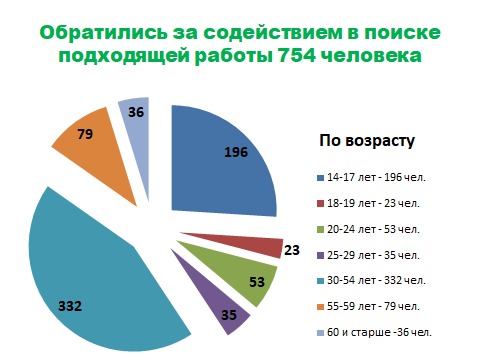 Доля сельских жителей из числа обратившихся граждан составляет 61% (461 чел).  Доля уволенных в связи с сокращением штата, ликвидацией организации составляет всего 6,5% (49 чел.), тогда как доля граждан, длительно (более 1 года) не работающих и граждан, ранее не работавших составляет 8,9% (67 чел.) и 8,8% (66 чел.) соответственно.Не менее острой остается проблема трудоустройства граждан предпенсионного возраста, т.к. число обращений данной категории остается высоким. Их доля в числе обращений составляет на сегодняшний день 10,2% (76 чел.). Трудоустроено граждан предпенсионного возраста за 2022 год 30 чел., на учете состоит 41 гражданин данной категории (33% всех безработных).За 2022 год обратился в целях поиска работы 31 гражданин с инвалидностью, или 4,1% от общего числа обратившихся граждан. Трудоустройство граждан данной категории очень затруднительно, за текущий период трудоустроено 7 инвалидов, 1 из них при реализации мероприятия по возмещению работодателям части затрат, связанных с трудоустройством незанятых инвалидов.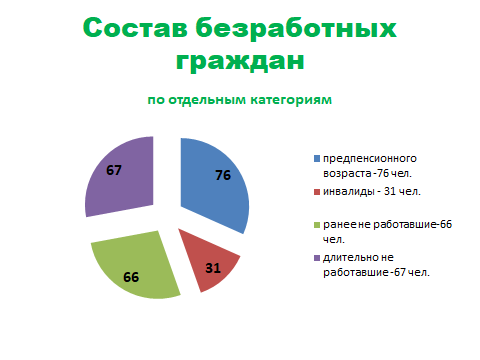 За 2022 год статус безработного получили 356 человек. Средняя продолжительность безработицы оставляет 3,9 месяцев. На сегодняшний день пособие по безработице выплачивается 105 безработным, в т. ч. в минимальном размере 14 чел., в максимальном - 31 чел. На 01.01.2023г. на учете состояли 124 безработных гражданина. Уровень регистрируемой безработицы составил 1,1%.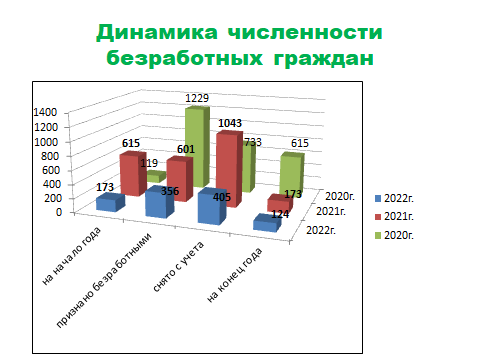 Трудоустроено за 2022 год 485 человек, из них 126 человек – школьники, желающие работать в свободное от учебы время.В общественных работах приняли участие 193 чел. из числа безработных граждан и граждан, ищущих работу, а также студенты и школьники (80 чел). Проведена работа по благоустройству населенных пунктов района: разбор ветхого жилья, уборка мест захоронений, оборудование мест отдыха, окашивание травы и другое. Всего в ходе реализации дополнительного мероприятия по возмещению работодателям затрат на частичную оплату труда при организации общественных работ для граждан, зарегистрированных в органах службы занятости, в Каргапольском муниципальном округе освоено 5044081 руб. Профессиональное обучение в 2022 году прошли 27 безработных граждан. В рамках проекта «Демография» обучился 21 чел. (безработные, состоящие на учете в центре занятости - 13 чел., работающие граждане в возрасте 50 лет и старше - 5 чел., граждане, находящиеся под риском увольнения, - 2 чел) За 2022 год гражданам оказаны государственные услуги: по профессиональной ориентации 557 чел. по психологической поддержке 70 чел. по социальной адаптации 81 чел. по содействию началу осуществления предпринимательской деятельности 26 чел.В 2022 году от работодателей Каргапольского муниципального округа поступило 645 вакансий. На 01.01.2023г. в службе занятости размещены 153 свободных вакансии, в т.ч. 4 на квотируемые рабочие места для инвалидов. Наиболее востребованными являются профессии: водитель, тракторист, инженер, врач, бухгалтер.В 2023 году ЦЗН Каргапольского района продолжает работу по оказанию государственной поддержки юридическим лицам, включая некоммерческие организации, и индивидуальных предпринимателей в целях стимулирования занятости отдельных категорий граждан (Постановление Правительства РФ от 13 марта 2021г. №362). В 2022 году участие в программе приняли 2 работодателя, трудоустроено в рамках программы 3 безработных гражданина.Наименование2020 г.(тыс. руб.)2021 г.(тыс. руб.)2022 г.(тыс. руб.)Процент исполнения, (%)Процент исполнения, (%)Процент исполнения, (%)Наименование2020 г.(тыс. руб.)2021 г.(тыс. руб.)2022 г.(тыс. руб.)к 2019 г.к 2020 г.к 2021 г.Доходы бюджета – всего1 010 623927 2661 088 696128,5107,7117,4в том числе:1. Собственные доходы187 551200 743232 346117,1123,9115,7из них - налоговые и неналоговые доходы181 777189 829206 114113,2113,4108,6- прочие безвозмездные поступления5 77410 91426 232в 1,6 раза большев 4,5 раза большев 2,4 раза больше2. Перечисления из бюджетов других уровней823 072726 531856 358132,0104,0117,93.Возврат остатков субсидий, субвенций и иных межбюджетных трансфертов, имеющих целевое назначение, прошлых лет0- 8- 8Расходы бюджета – всего1 010 373929 5521 083 703129,3107,3116,6в том числе:- финансирование учрежденийсоциально- культурной сферы667 326698 502810 326124121,4116,0